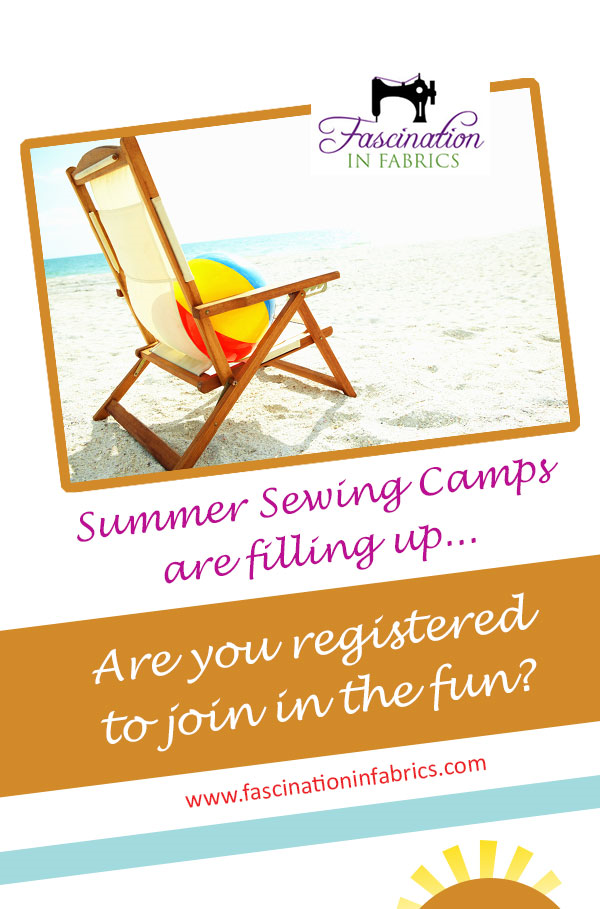 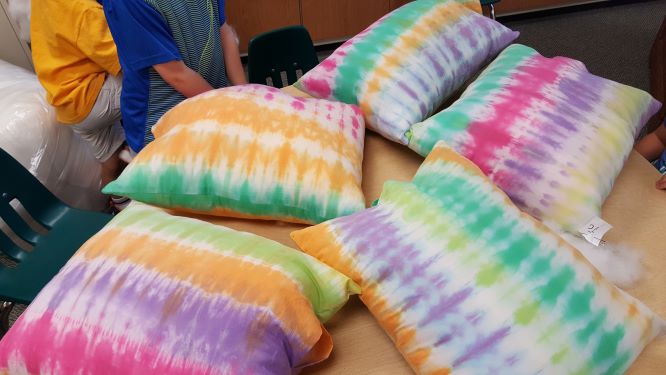 Summer Crafting Fun with Ms. Bobbi and Ms. SharonJoin Ms. Bobbi Smith and Ms. Sharon Reynolds for a fun week trying some cool crafts! Learn beginning knitting skills, tie dye a piece of cloth to make into a bag, weave a bracelet or wall hanging, and create your very own Dreamcatcher to name a few of the crafts we’ll explore during the week.June 10 – June 14#101 Full Day 8:30 am – 3 pm $449#102 Half Day (Mornings 8:30 am - 11:30 am) $249#103 Half Day (Afternoons 12 pm – 3 pm) $249July 15 – July 19#104 Full Day 8:30 am – 3 pm $449#105 Half Day (Mornings 8:30 am – 11:30 am) $249#106 Half Day (Afternoon 12 pm – 3 pm) $249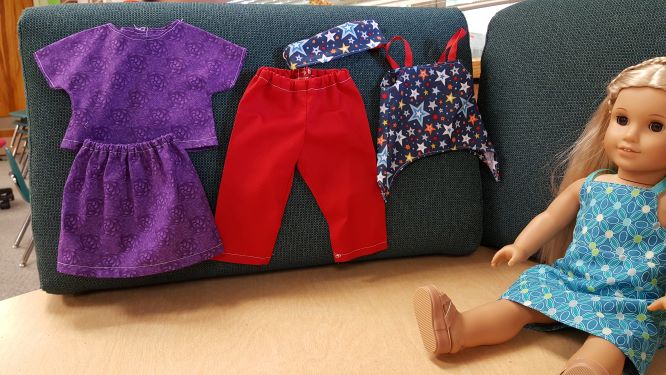 Sewing for your American Girl DollWhether you’re a beginner or advanced sewer, spend a week making clothes and accessories for your American Girl Doll. More advanced sewers can choose to use a pattern to make the garments of their choice. A wonderful week for sewing for your doll and stitching with friends! Bring your doll, of course!June 17 – June 21#107 Full Day $449 8:30 am – 3 pm#108 Half Day (Mornings 8:30 am – 11:30 pm) $249#109 Half Day (Afternoons 12 pm – 3 pm) $249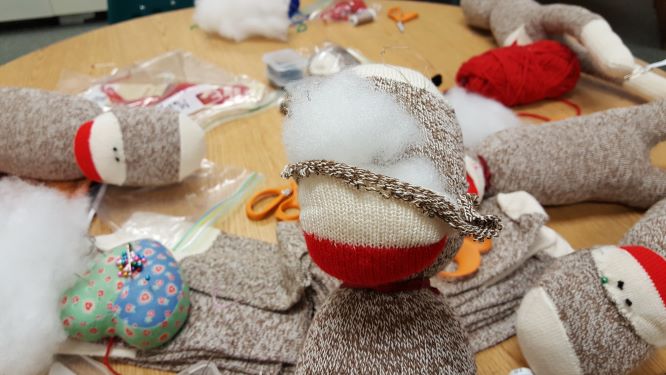 Monkey BusinessBy popular demand, Ms. Bobbi will help campers bring a red heel pair of socks to life as they create their very own sock monkey! No two sock monkeys are quite alike! By the end of the week you’ll have very own sock monkey to love (and any accessories and clothes we have time to make)!June 24 – June 28#110 Full Day $449 8:30 am – 3 pm#111 Half Day (Mornings 8:30 am – 11:30 am) $249#112 Half Day (Afternoons 12 pm – 3 pm) $249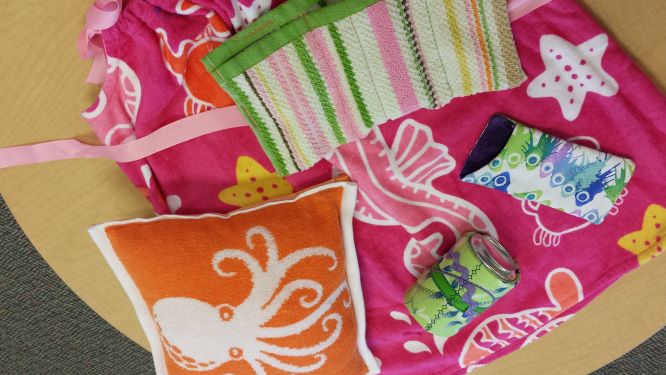        Summer Sewing on the Go -Sewing for the Beach!Summer “Sewing on the Go” is a fun filled class jam packed with lots of cool projects to make and take and this week we will be focusing on sewing projects we can take to the beach! Learn to navigate the sewing machine and understand lots of sewing terms and techniques. Sharpen your embellishment and embroidery skills and let your creativity take over to personalize all your projects. Classes are tailored to the sewing knowledge of participants in each class.  July 8 – July 12#113 Full Day $449 8:30 am – 3 pm#114 Half Day (Mornings 8:30 am – 11:30 am) $249#115 Half Day (Afternoons 12 pm – 3 pm) $249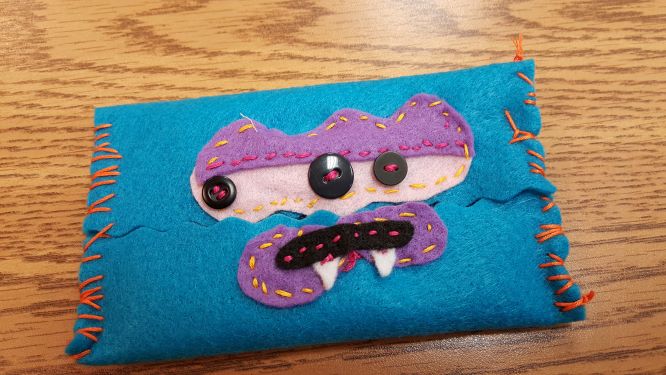 Creature CampExplore the world of soft sculpture as you create your very own stuffed animals from start to finish. Learn to use a sewing pattern and perfect new sewing skills. Explore your creative side as you create these lovable creatures and personalize them with clothes and accessories. Get ready for a full week of sewing fun! July 29 – August 2#116 Full Day $449 8:30 am – 3 pm#117 Half Day (Morning 8:30 am – 11:30 am) $249#118 Half Day (Afternoon 12 pm – 3 pm) $249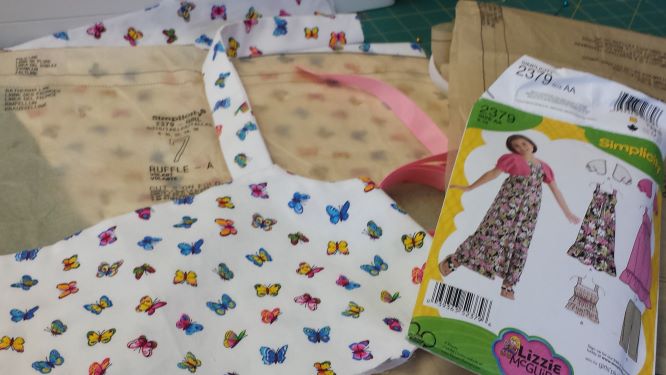 Sewing with Commercial PatternsIn this fun filled week begin to learn all the ins and outs of using a commercial pattern from start to finish. Make a robe and Pajama pants, a skirt and top, or a stuffed animal to cuddle! Or how about a bookbag for back to school? One thing is for sure, at the end of the week you can say to everyone, “I made it myself!”August 5 – August 9#119 Full Day $449 8:30 am – 3 pm#120 Half Day (Mornings 8:30 am – 11:30 am) $249#121 Half Day (Afternoons 12 pm – 3 pm) $249Summer Crafting with Ms. Bobbi and Ms. SharonJune 10 – June 14#101 Full Day (8:30 am – 3 pm) $449                                                                 _________#102 Half Day (8:30 am – 11:30 am) $249                                                        _________#103 Half Day (12 pm – 3 pm) $249                                                                   _________                                                           July 15 – July 19#104 Full Day (8:30am – 3 pm) $449                                                                   _________#105 Half Day (8:30 – 11:30 am) $249                                                                _________#106 Half Day (12 pm – 3pm) $249                                                                     _________Sewing for Your American GirlJune 17 – June 21#107 Full Day (8:30 am – 3 pm) $449                                                                   ________#108 Half Day (8:30 am – 11:30 am) $249                                                          _________#109 Half Day (12 pm – 3 pm) $249                                                                     _________Monkey BusinessJune 24 – June 28#110 Full Day (8:30 am – 3 pm) $449                                                                   _________#111 Half Day (8:30 am – 11:30 am) $249                                                           _________#112 Half Day (12 pm – 3 pm) $249                                                                      _________Summer Sewing on the Go – Sewing for the Beach June 24 – June 28#113 Full Day (8:30 am – 3 pm) $449                                                                  __________#114 Half Day (8:30 am – 11:30 am) $249                                                          __________#115 Half Day (12 pm – 3 pm) $249                                                                     __________Creature CampJuly 29 – August 2#116 Full Day (8:30 am – 3 pm) $449                                                                    _________#117 Half Day (8:30 am – 11:30 am) $249                                                           _________#118 Half Day (12 pm – 3 pm) $249                                                                      _________Sewing with Commercial PatternsAugust 5 – August 9#119 Full Day (8:30 am – 3 pm) $449                                                                   __________#120 Half Day (8:30 am – 11:30 am) $249                                                           __________$121 Half Day (12 pm – 3 pm) $249                                                                     __________Payment and Personal InformationMaster Card ______               Visa _______	Account Number ___________________________	Expiration Date____________________________	Name on Card______________________________Check______	Check Number_______Make check out to “Fascination in Fabrics”Personal InformationName of Sewer____________________________________	Age________   Grade____________Sewing Experience	0-1 year____ 1 – 3 years______   over 3 years_____Parents Name______________________________________Address__________________________________________        ___________________________________________	 ____________________________________________Phone	Home________________________________	Cell__________________________________                  Email____________________________________________Send registrations to:Bobbi Smith3008 Larkin RdUpper Chichester, PA 19061BobbiS@fascinationinfabrics.com